Quick Date for Skyward WebShows the user how to quickly change the date with a single key stroke.Table of ContentsUpdate date in Skyward web	2Update date in Skyward webWhen using Skyward web, you can quickly update the date to today’s, yesterday’s, or tomorrow’s date with a single keystroke. In order to have Skyward place today’s date, type the “T” button on your keyboard. For yesterday’s date, type “Y”. Likewise, for tomorrow’s date type either “M” or “R”. It is not case sensitive, so you can use either upper or lower case.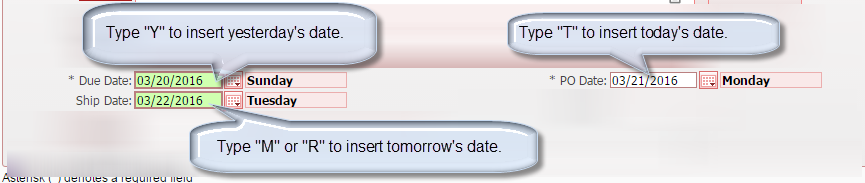 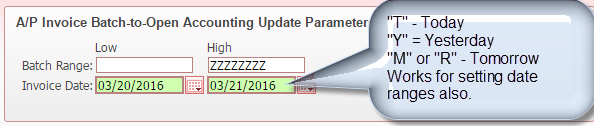 